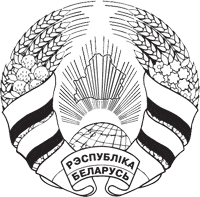 30 декабря  2022г. № 39-3              аг. М. Славені                                          аг. М. СловениОб изменении решенияСловенского сельскогоСовета депутатов от 30 декабря 2021 г. № 32-2На основании пункта 2 статьи 122 Бюджетного кодекса Республики Беларусь Словенский сельский Совет депутатов РЕШИЛ:1.   Внести в решение Словенского сельского Совета депутатов 
от 30 декабря 2021 г. № 32-2 «О бюджете сельского Совета на 2022 год» следующие изменение:1.1.  приложения 2 к этому решению изложить в новой редакции (прилагаются). 2.   Настоящее решение вступает в силу после его официального опубликования на интернет-сайте.Председатель                                                                                 В.В.МишинПриложение 2к решению Словенского сельского Совета депутатов 
30.12.2022 № 39-3(в редакции решенияСловенского сельскогоСовета депутатов 
30.12.2021 № 32-2)Доходы бюджета сельсовета на 2022 год                                                                                                                 (рублей)ШКЛОЎСКI РАЁННЫСАВЕТ ДЭПУТАТАЎСЛАВЕНСКІ СЕЛЬСКIСАВЕТ ДЭПУТАТАЎШКЛОВСКИЙ  РАЙОННЫЙ СОВЕТ ДЕПУТАТОВСЛОВЕНСКИЙ СЕЛЬСКИЙСОВЕТ ДЕПУТАТОВРАШЭННЕРЕШЕНИЕНаименованиеГруппаПодгруппаВидРазделПодразделСуммаНаименованиеГруппаПодгруппаВидРазделПодразделСуммаНАЛОГОВЫЕ ДОХОДЫ1000000105 849,00Налоги на доходы и прибыль110000096 785,00Налоги на доходы, уплачиваемые физическими лицами111000096 785,00Подоходный налог 111010096 785,00Подоходный налог с физических лиц111010195 377,00Подоходный налог с физических лиц, исчисленный с доходов, полученных от осуществления предпринимательской деятельности11101021 178,00Подоходный налог с физических лиц, не признаваемых налоговыми резидентами РБ111010548,00Подоходный налог с физических лиц с доходов, исчисленных в соответствии с законодательством исходя из сумм превышения расходов над доходами111010652,00Подоходный налог с физических лиц в фиксированных суммах1110107130,00Налоги на собственность13000007 609,00Налоги на недвижимое имущество13100003 394,00Земельный налог13108003 394,00Земельный налог с физических лиц 13108023 394,00Налоги на  остаточную стоимость  имущества 13200004 215,00Налог на недвижимость13209004 215,00Налоги на недвижимость физических лиц 13209024 215,00Другие налоги, сборы (пошлины) и другие налоговые доходы16000001 455,00Другие налоги, сборы (пошлины) и другие налоговые доходы16100001 455,00Государственная пошлина16130001 455,00Государственная пошлина  за совершение  юридически значимых  действий   с физических лиц (за исключением государственной пошлины за предоставление права на охоту)16130021 455,00НЕНАЛОГОВЫЕ ДОХОДЫ30000001 661,00Доходы от использования имущества, находящегося в государственной собственности3100000142,00Доходы от размещения денежных средств бюджета3110000142,00Проценты за пользование денежными средствами бюджетов3113800142,00Проценты, уплачиваемые банками за пользование денежными средствами республиканского и местных бюджетов3113801142,00Доходы от осуществления приносящей доходы деятельности32000001 519,00Доходы от сдачи в аренду имущества, находящегося в государственной собственности3210000317,00Доходы от сдачи в аренду земельных участков3214000317,00Арендная плата за пользование земельными участками3214001317,00Доходы от осуществления приносящей доходы деятельности и компенсации расходов государства32300001 202,00Компенсация расходов государства32346001 202,00Доходы, поступающие в возмещение расходов на коммунальные услуги, включая отопление, потребляемую электроэнергию и другие услуги, эксплуатацию, капитальный и текущий ремонт капитальных строений (зданий, сооружений)3234681 202,00БЕЗВОЗМЕЗДНЫЕ ПОСТУПЛЕНИЯ400000024 846,00Безвозмездные поступления от других бюджетов бюджетной системы Республики Беларусь430000024 846,00Текущие безвозмездные поступления от других бюджетов бюджетной системы Республики Беларусь431000024 846,00ВСЕГО ДОХОДОВ0000000132 356,00